Badminton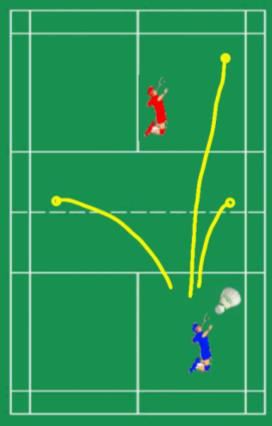 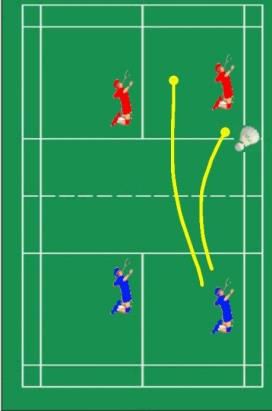 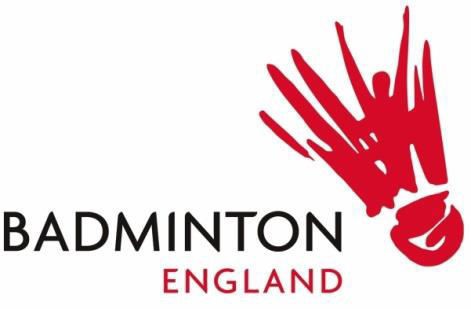 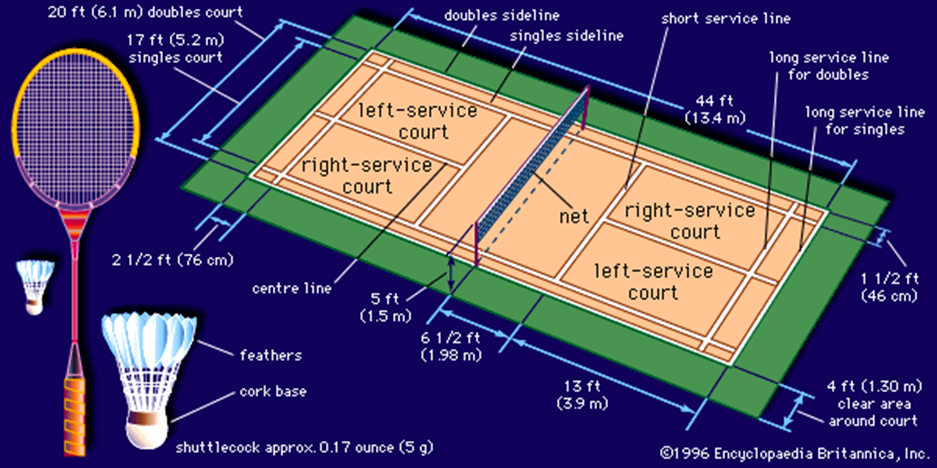 